ΘΕΜΑ: «Ενημερωτική - Επιμορφωτική Τηλεδιάσκεψη για το προσωπικό της Παράλληλης Στήριξης (εκπαιδευτικούς, Ε.Ε.Π. και Ε.Β.Π.)ΣΧΕΤ:: 1. Ν. 4547/2018 ( ΦΕΚ 102/Α/12-06-2018)   2. Π.Δ. 79/2017    3. ΦΕΚ 4299/27-9-2018   4. Δ1α/ΓΠ.οικ. 16838 ( ΦΕΚ 783/10-3-2020)   5. 38091/Δ4?16-03-2020   6. 581/20-03-2020 Ενημέρωση για την εξ’ αποστάσεως επικοινωνία  εκπαιδευτικών με τους γονείς-  κηδεμόνες και μαθητές/ριες των σχολείων   7. 39676/Δ2/20-03-2020 Διαβίβαση Οδηγιών για ασύγχρονη εξ αποστάσεως εκπαίδευσηΟ Συντονιστής Εκπαιδευτικού Έργου Ειδικής Αγωγής και Ενταξιακής Εκπαίδευσης Μπίνιας Νικόλαος και οι Συντονιστές/στριες Εκπαιδευτικού Έργου ΠΕ70 Ξανθίδου Πηνελόπη, Σαμαρά Σωτηρία και Φανιόπουλος Χριστόδουλος του 3ου ΠΕΚΕΣ Κ. Μακεδονίας συνδιοργανώνουν ενημερωτική - επιμορφωτική τηλεδιάσκεψη για το προσωπικό της Παράλληλης Στήριξης (εκπαιδευτικούς, Ε.Ε.Π. και Ε.Β.Π.) των Δημοτικών Σχολείων παιδαγωγικής και επιστημονικής ευθύνης τους, ήτοι των Δ.Σ. του Νομού Πέλλας με θέμα: «Εξ Αποστάσεως Εκπαίδευση  - εμπειρίες, καλές πρακτικές, αναστοχασμός». Η τηλεδιάσκεψη θα γίνει την Δευτέρα 18 Μαΐου 2020, και ώρες 19:30-21:30 μ.μ. στον παρακάτω  σύνδεσμο:https://minedu-gov-gr.webex.com/minedu-gov-gr/j.php?MTID=m95bf8b6962b23f606abfc5b42cc91197Παρακαλούνται οι Διευθυντές/ντριες των σχολείων να προωθήσουν το παρόν έγγραφο στα e-mails του προσωπικού της Παράλληλης Στήριξης (εκπαιδευτικούς, Ε.Ε.Π. και Ε.Β.Π.) των   σχολείων τους. Παρακαλείται το προσωπικό της Παράλληλης Στήριξης (εκπαιδευτικοί, Ε.Ε.Π. και Ε.Β.Π.) των δημοτικών σχολείων, να εισέρχονται στο δωμάτιο τηλεδιάσκεψης έγκαιρα με κλειστά μικρόφωνα και κάμερες.Οι Συντονιστές/τριες Εκπαιδευτικού Έργου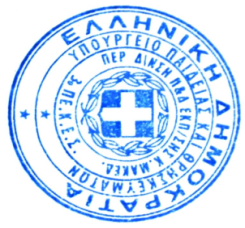 Μπίνιας ΝικόλαοςΞανθίδου ΠηνελόπηΣαμαρά ΣωτηρίαΦανιόπουλος Χριστόδουλος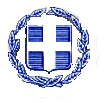 ΕΛΛΗΝΙΚΗ ΔΗΜΟΚΡΑΤΙΑΥΠΟΥΡΓΕΙΟ ΠΑΙΔΕΙΑΣ & ΘΡΗΣΚΕΥΜΑΤΩΝ             ΠΕΡΙΦΕΡΕΙΑΚΗ Δ/ΝΣΗ Π/ΘΜΙΑΣ ΚΑΙ Δ/ΘΜΙΑΣ ΕΚΠ/ΣΗΣ Κ. ΜΑΚΕΔΟΝΙΑΣ3ο ΠΕΡΙΦΕΡΕΙΑΚΟ ΚΕΝΤΡΟ ΕΚΠΑΙΔΕΥΤΙΚΟΥ ΣΧΕΔΙΑΣΜΟΥ (ΠΕ.Κ.Ε.Σ.)Βέροια, 14 Μαΐου 2020Αρ. Πρωτ.: 1013Λ. Στρατού 72, Βέροια 591 31 (2ος όροφος)[Κτίριο Διεύθυνσης Τεχνικών  Έργων Π.Ε. Ημαθίας]3pekes@kmaked.pde.sch.grΠληροφορίες: Ζαχαρειάδου Θάλειατηλ.: 23313.53.657ΠΡΟΣ:Το προσίωπικό της Παράλληλης Στήριξης, ήτοι εκπαιδευτικούς,  Ε.Ε.Π. & Ε.Β.Π. των Δημοτικών Σχολείων παιδαγωγικής και επιστημονικής ευθύνης του/της Σ.Ε.Ε. Σωτηρίας ΣαμαράΚοιν:1. Περ/ κή Δ/νση Εκπ/σης Κεντρικής Μακεδονίας2. Δ/νση Πρωτοβάθμιας Εκπαίδευσης Ν. Πέλλας